のための　Application for the “Disaster Preparedness Workshop for Foreign Nationals”しものせき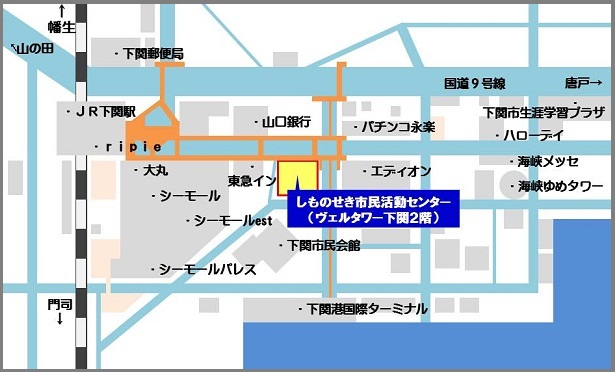 （２Ｆ）※ からいて４Shimonoseki Citizens Activity Center (Belle Tower 2F)*4 min walk from Shimonoseki   Station’s East Exit.＜いわせ・み / Questions and Applications＞　Yamaguchi International Exchange Association〒753-0082　の1-7　1-7 Mizunoue-cho, Yamaguchi-shi, 753-0082TEL：083-925-7353　　FAX：083-920-4144　　Email：yiea@yiea.or.jp　 / Nameふりがな / Furigana / Name / Address〒〒 / Phone number / NationalityE / Email addressしてしい /If you would like an interpreter, please mark your language preference□（はありません）Japanese (interpreter not needed)□（はありません）Japanese (interpreter not needed)してしい /If you would like an interpreter, please mark your language preference□ English   □ Chinese   □ Spanish□その Other language（　　　　　　　　　　　　 　）□ English   □ Chinese   □ Spanish□その Other language（　　　　　　　　　　　　 　）